                                           Газовый генератор резервного электроснабжения с воздушным охлаждением.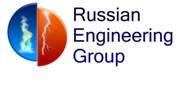 Модель REG GG8000-А (6,5 кВт) 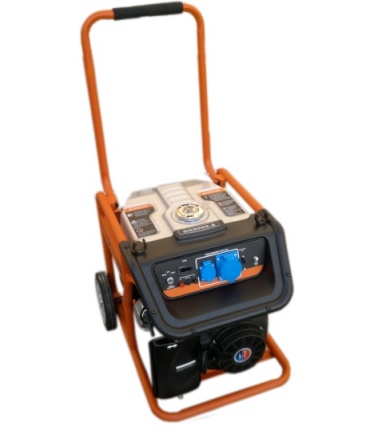 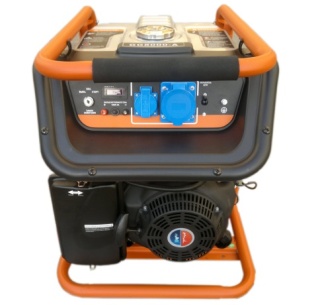 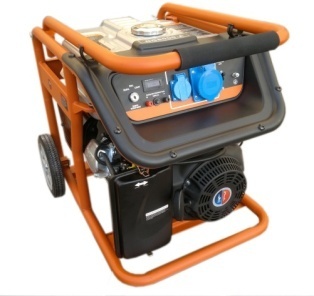 трехпозиционный счетчик моточасов (частота/счетчик моточасов/напряжение);аккумулятор в комплекте (гелевый);транспортировочный комплект (колеса, ручка);синхронный щеточный генератор;электрический старт и ручной старт; возможность оборудования комплектом автозапуска;глушитель с повышенной производительностьювыбор топлива – метан/пропан-бутан/биогаз;уникальная система смесеобразования;температурный режим эксплуатации от -30 до +40 градусовнадежный запуск и работа при низком давлении газовой магистралидатчик уровня масла с автоматической остановкой двигателя; разрешается установка внутри помещений (с соблюдением технических условий);недорогая электростанция  на колесах для использования в загородных домах, стройплощадках и других объектах в качестве резервного источника питания.ГенераторREG GG8000-АМЕТАН. Номинальная мощность/Максимальная мощность5,5кВт/5,8кВтПРОПАН. Номинальная мощность/Максимальная мощность6,0кВт/6,5кВтКоэффициент мощности (cosф)1Частота тока50 ГцНоминальное выходное напряжение220 ВФаза1Сила тока29,5 АВыход постоянного токаестьАвтоматический регулятор напряженияестьЗащита от перегрузкиестьВес 91кгГабаритные размеры, мм740х550х620ДвигательМодельFH420Объем двигателя440см3Количество цилиндров1Частота вращения3000 об./мин.Объем масляной системы1 л.Потребление топлива при максимальной нагрузке0,30 кг/кВт.ч. (пропан) / 0,40 м3/кВт.ч. (метан)Уровень шума75 дБ